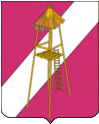 АДМИНИСТРАЦИЯ  СЕРГИЕВСКОГО СЕЛЬСКОГО ПОСЕЛЕНИЯКОРЕНОВСКОГО РАЙОНА ПОСТАНОВЛЕНИЕот 24 октября 2022 года                                                                                    № 128ст. СергиевскаяОб утверждении ведомственной целевой программы «Обеспечение работы территориального общественного самоуправления на территории Сергиевского сельского поселения Кореновского района на 2023-2025 год»В целях стимулирования самоорганизации граждан по месту их жительства, повышения гражданской ответственности населения в решении вопросов местного значения, на основании «Положения о порядке организации и осуществления территориального общественного самоуправления на территории Сергиевского сельского поселения Кореновского района, утвержденного Решением Совета Сергиевского сельского поселения от 13 октября 2010 года № 69 (с изменениями и дополнениями), п о с т а н о в л я ю:Утвердить ведомственную целевую  программу «Обеспечение работы территориального общественного самоуправления на территории Сергиевского сельского поселения Кореновского района на 2023-2025 года» (прилагается).2. Финансовому отделу администрации Сергиевского сельского поселения Кореновского района (Бундюк) осуществлять финансирование расходов на реализацию указанной программы в пределах средств, утвержденных в местном бюджете Сергиевского сельского поселения на эти цели.3.Обнародовать настоящее постановление на информационных стендах поселения в установленном порядке.4. Контроль за выполнением   настоящего постановления оставляю за собой.  5. Постановление  вступает в силу после его официального  обнародования и распространяется на правоотношения, возникшие с 01 января 2023 года.ГлаваСергиевского сельского поселенияКореновского района                                                                         А.П. Мозговой	ПРИЛОЖЕНИЕУТВЕРЖДЕНпостановлением администрацииСергиевского сельского поселенияКореновского районаот 24.10.2022 года № 129Паспортведомственной целевой программы «Обеспечение работы территориального общественного самоуправления на территории Сергиевского сельского поселения Кореновского района на 2023-2025 года»Раздел 1. Содержание проблемы, обоснование необходимости ее решения в рамках ведомственной целевой программыНа территории Сергиевского сельского поселения расположены 3 органа территориального общественного самоуправления. В компетенцию территориального общественного самоуправления входит рассмотрение таких вопросов как:- представление интересов населения, проживающего на соответствующей территории;- обеспечение исполнения решений, принятых на собраниях и конференциях граждан;- осуществление хозяйственной деятельности по содержанию жилищного фонда, благоустройству территории, иной хозяйственной деятельности, направленной на удовлетворение социально-бытовых потребностей граждан, проживающих на соответствующей территории, как за счет средств граждан, так и на основании договоров между органами территориального общественного самоуправления и исполнительными органами местного самоуправления Сергиевского сельского поселения с использованием средств местного бюджета;- организация отдыха, проведение культурных и спортивных мероприятий на соответствующей территории;- содействие внедрению бытовых обрядов и традиций, развитию народного творчества;- содействие в проведении акций милосердия и благотворительности органами местного самоуправления, благотворительными фондами, гражданами и их объединениями, участие в распределении гуманитарной и иной адресной помощи;- осуществление иных полномочий, предусмотренных законодательством Российской Федерации, Краснодарского края, Уставом Сергиевского сельского поселения, Уставом территориального общественного самоуправления.Указанные проблемы обусловливают необходимость решения их программными методами.Раздел 2. Цели и задачи, целевые показатели ведомственной целевой программы, сроки ее реализацииЦели: формирование и совершенствование механизмов взаимодействия органов местного самоуправления и населения Сергиевского сельского поселения Кореновского районаЗадачи: -нормативно-правовое обеспечение системы по работе с органами территориального общественного самоуправления Сергиевского сельского поселения Кореновского района;-организационная, финансовая и материально-техническая поддержка деятельности территориального общественного самоуправления Сергиевского сельского поселения Кореновского района;-организационно-методическое обеспечение развития территориального общественного самоуправления Сергиевского сельского поселения;-обеспечение информационной поддержки органов территориального общественного самоуправления Сергиевского сельского поселения;-совершенствование работы по взаимодействию органов местного самоуправления и территориального общественного самоуправления Сергиевского сельского поселения по вопросам местного значения;-создание условий для решения органами территориального общественного самоуправления Сергиевского сельского поселения Кореновского района проблем самоуправляемых территорий;-создание условий для включения жителей в процессы развития и укрепления территориального общественного самоуправления в Сергиевском сельском поселении Кореновского района;-привлечение территориальных общественных самоуправлений Сергиевского сельского поселения Кореновского района к наведению и поддержанию порядка в своих границах;-активизация взаимодействия органов ТОС с муниципальными социальными учреждениями поселения по работе с населением по месту жительства;-вовлечение жителей поселения в управление жилищным фондом, повышение их заинтересованности в экономном расходовании ресурсов и бережном к ним отношении.      Целевые показатели ведомственной целевой программы :Оказывает содействие органам местного самоуправления в проведении переписи населения, учета скота и птицы, других хозяйственных  и общеполитических мероприятий;Количество проведенных смотров-конкурсов на лучшее содержание улиц, домов, придомовых территорий, приусадебных участков, детских игровых и спортивных площадок;Участие в организации и проведении праздников улиц, населенных пунктов и другой культурно-массовой и спортивной работе;Привлекает население к работам по благоустройству, озеленению, улучшению санитарного состояния поселения;Оказывает содействие депутатам представительных органов муниципальных образований в организации их встреч с избирателями, приема граждан и другой работы в избирательных округах;Рассматривает в пределах своих полномочий заявления, предложения и жалобы граждан, ведут прием населения;По запросу органов местного самоуправления, правоохранительных органов выдает характеристики граждан, проживающих на их территории.Сроки реализации Программы -2023-2025 года.Раздел 3. Перечень  мероприятий ведомственной целевой программы»МЕРОПРИЯТИЯВедомственной целевой программы «Обеспечение работы территориального общественного самоуправления на территории Сергиевского сельского поселения Кореновского района на 2023-2025 года»Раздел 4. Обоснование финансового обеспечения ведомственной целевой программы            Общий объем финансирования Программы на 2023-2025 годы составляет 135,0 тыс.рублей, из средств бюджета Сергиевского сельского поселения Кореновского района.2023 год – 45,0 тыс. рублей из средств бюджета Сергиевского сельского поселения Кореновского района.2024 год – 45,0 тыс. рублей из средств бюджета Сергиевского сельского поселения Кореновского района.2025 год – 45,0 тыс. рублей из средств бюджета Сергиевского сельского поселения Кореновского района.Раздел 5. Механизм реализации ведомственной целевой программыУправление реализацией ведомственной целевой программы осуществляется главным распорядителем средств бюджета Сергиевского сельского поселения Кореновского района в лице разработчика программы, который:обеспечивает разработку ведомственной целевой программы, ее согласование с координатором соответствующей муниципальной программы Сергиевского сельского поселения Кореновского района, в случае если реализация ведомственной целевой программы предполагается в рамках муниципальной программы Сергиевского сельского поселения Кореновского района;принимает решение о необходимости внесения в установленном порядке изменений в ведомственную целевую программу;несет ответственность за достижение целевых показателей ведомственной целевой программы;проводит мониторинг реализации ведомственной целевой программы;ежегодно проводит оценку эффективности реализации ведомственной целевой программы;организует информационную и разъяснительную работу, направленную на освещение целей и задач ведомственной целевой программы на официальном сайте в информационно-телекоммуникационной сети «Интернет»;размещает информацию о ходе реализации и достигнутых результатах ведомственной целевой программы на официальном сайте в информационно-телекоммуникационной сети «Интернет»;осуществляет иные полномочия, установленные ведомственной целевой программой.Финансирование расходов на реализацию ведомственных целевых программ осуществляется в порядке, установленном для исполнения бюджета Сергиевского сельского поселения Кореновского района.Ежегодно, до 1 марта года, следующего за отчетным годом, разработчик ведомственной целевой программы готовит доклад (отчет) о ходе реализации ведомственной целевой программы, который утверждается постановлением администрации Сергиевского сельского поселения.   Доклад (отчет) о ходе реализации ведомственной целевой программы должен содержать:сведения о фактических объемах финансирования ведомственной целевой программы в целом и по каждому мероприятию в разрезе источников финансирования;сведения о фактическом выполнении мероприятий ведомственных целевых программ с указанием причин их невыполнения или неполного выполнения;сведения о соответствии фактически достигнутых целевых показателей реализации ведомственной целевой программы плановым показателям, установленным ведомственной целевой программой;оценку эффективности реализации ведомственной целевой программы.В случае расхождений между плановыми и фактическими значениями объемов финансирования и целевых показателей ведомственной целевой программы проводится анализ факторов и в докладе (отчете) о ходе реализаций ведомственной целевой программы указываются причины, повлиявшие на такие расхождения.Контроль за выполнением программы осуществляется в соответствии с  постановлением администрации Сергиевского сельского поселения Кореновского района от 23 октября  2020 года № 104 «Об утверждении Порядка разработки, утверждения и реализации ведомственных целевых программ в Сергиевском сельском поселении Кореновского района».Раздел 6 «Оценка социально-экономической эффективности ведомственной целевой программы»           Приоритет в оценке эффективности Программы отдается показателям общественной эффективности, поскольку она позволяет наиболее полно оценить последствия от реализации программных мероприятий. Программа реализуется эффективно, что составляет 100%.ГлаваСергиевского сельского поселения   Кореновского района                                                                       А.П. МозговойНаименование главного распорядителяАдминистрация Сергиевского сельского поселения Кореновского районаРазработчик программыАдминистрация Сергиевского сельского поселения Кореновского районаИсполнитель программыАдминистрация Сергиевского сельского поселения Кореновского районаОснование для разработки ведомственной целевой программы«Положение о порядке организации и осуществления территориального общественного самоуправления на территории Сергиевского сельского поселения Кореновского района, утвержденного постановлением администрации Сергиевского сельского поселения от 13 октября 2010 года № 69 (с изменениями и дополнениями)Цели ведомственной целевой программыФормирование и совершенствование механизмов взаимодействия органов местного самоуправления и населения Сергиевского сельского поселения Кореновского района Задачи ведомственной целевой программы -нормативно-правовое обеспечение системы по работе с органами территориального общественного самоуправления Сергиевского сельского поселения Кореновского района;-организационная, финансовая и материально-техническая поддержка деятельности территориального общественного самоуправления Сергиевского сельского поселения Кореновского района;-организационно-методическое обеспечение развития территориального общественного самоуправления Сергиевского сельского поселения;-обеспечение информационной поддержки органов территориального общественного самоуправления Сергиевского сельского поселения;-совершенствование работы по взаимодействию органов местного самоуправления и территориального общественного самоуправления Сергиевского сельского поселения по вопросам местного значения;-создание условий для решения органами территориального общественного самоуправления Сергиевского сельского поселения Кореновского района проблем самоуправляемых территорий;-создание условий для включения жителей в процессы развития и укрепления территориального общественного самоуправления в Сергиевском сельском поселении Кореновского района;-привлечение территориальных общественных самоуправлений Сергиевского сельского поселения Кореновского района к наведению и поддержанию порядка в своих границах;-активизация взаимодействия органов ТОС с муниципальными социальными учреждениями поселения по работе с населением по месту жительства;-вовлечение жителей поселения в управление жилищным фондом, повышение их заинтересованности в экономном расходовании ресурсов и бережном к ним отношении. 	Перечень  целевых показателей ведомственной целевой программыОказывает содействие органам местного самоуправления в проведении переписи населения, учета скота и птицы, других хозяйственных  и общеполитических мероприятий;Количество проведенных смотров-конкурсов на лучшее содержание улиц, домов, придомовых территорий, приусадебных участков, детских игровых и спортивных площадок;Участие в организации и проведении праздников улиц, населенных пунктов и другой культурно-массовой и спортивной работе;Привлекает население к работам по благоустройству, озеленению, улучшению санитарного состояния поселения;Оказывает содействие депутатам представительных органов муниципальных образований в организации их встреч с избирателями, приема граждан и другой работы в избирательных округах;Рассматривает в пределах своих полномочий заявления, предложения и жалобы граждан, ведут прием населения;По запросу органов местного самоуправления, правоохранительных органов выдает характеристики граждан, проживающих на их территории.Объемы и источники финансирования     Общий объем финансирования Программы на 2023-2025 годы составляет 135,0 тыс.рублей, из средств бюджета Сергиевского сельского поселения Кореновского района       2023 год – 45,0 тыс. рублей из средств бюджета Сергиевского сельского поселения Кореновского района      2024 год – 45,0 тыс. рублей из средств бюджета Сергиевского сельского поселения Кореновского района      2025 год – 45,0 тыс. рублей из средств бюджета Сергиевского сельского поселения Кореновского районаСроки реализации ведомственной целевой программы2023-2025 года№п/пНаименованиемероприятияГодреализацииСрокреализацииОбъем финансирования, тыс. руб.Объем финансирования, тыс. руб.Объем финансирования, тыс. руб.Объем финансирования, тыс. руб.Объем финансирования, тыс. руб.Показатель результата реализации мероприятия№п/пНаименованиемероприятияГодреализацииСрокреализациивсегов разрезе источников финансированияв разрезе источников финансированияв разрезе источников финансированияв разрезе источников финансированияПоказатель результата реализации мероприятия№п/пНаименованиемероприятияГодреализацииСрокреализациивсегофедеральныйбюджеткраевой бюджетместный бюджетвнебюджетные источникиПоказатель результата реализации мероприятия1.Компенсационные выплаты председателям органов территориального общественного самоуправления2023/2024/2025январь, февраль, март, апрель, май, июнь, июль, август, сентябрь, октябрь, ноябрь, декабрь 2023/2024/2025 года45,0/45,0/45,045,0/45,0/45,0Взаимодействие органов ТОС с муниципальными социальными учреждениями поселения по работе с населением по месту жительстваВсего135,0135,0